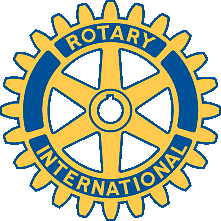  UDDEVALLA SKANSEN ROTARYKLUBBAnteckningar från vårt digitala veckomöte den 27 majDagens tema: Yttrandefrihet i Sverige och i världenVår president Erik Lindh hälsade alla välkomna till dagens digitala möte. Ett särskilt välkommen till dagens föredragshållare, Carl av Geijerstam, ledarskribent i Bohusläningen! Erik meddelade även att vår medlem Ralph Steen firar jämn födelsedag i dag! Grattis Ralph! Du kommer att uppvaktas på ”coronasedvanligt” sätt med blomma och bubbel!Dagens föredrag: Yttrandefrihet i Sverige och i världen (se bifogat bildspel)Carl har varit ledarskribent i Bohusläningen sedan 2014 och innan dess arbetade han på TT Ela. Han delade in sitt föredrag i två delar; se bifogat dokument. I år firar Sverige 255 år av tryckfrihet efter riksdagens beslut 1766 vilket var en stor revolution i sig! Under åren som följde under nästa århundrade publicerades många skrifter och det förekom yttrandefrihetsstrider. Ända fram till under andra världskriget kunde regeringen beslagta tidningar av politiska skäl, bl a beslagtogs Bohusläningen 1943.Grunden för tryckfriheten så som den fungerar idag lades 1945. Då inrättades även ”ansvarig utgivarämbetet”. Det innebär att om någon blir åtalad för förtal så är det den ansvarige utgivaren som kallas till rätten.Läget i världen idag när det gäller pressfriheten är allvarligt. Se bildspelet. Carl avslutade sitt intressanta föredrag med orden att läget idag i världen är mycket bekymmersamt men att det bara kan bli bättre!Efter föredraget ställdes flera intressanta frågor som handlade om yttrandefriheten och publiceringen av nyheter i vår tidning, Bohusläningen. Erik tackade Carl för det intressanta föredraget!  Nästa vecka kommer vår Johan Birging och talar om Bakom kulisserna på SVT. Missa inte detta!Tack allesammans för en fin Rotary-dag!Vid pennanIngela Haglund HanssonSekreterare